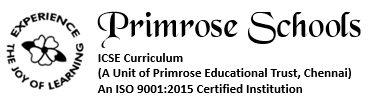 State Purpose of Worksheet – II Term Examination [2018 – 2019]  [KG Class work/Home Assignment/Alternate Class work/Internal Assessment/Continuous Assessment/Unit Test/Cycle Test/Revision Test/Mid Term Examination/Term Examination/Preboard]Answers to this Paper must be written on the paper provided separately.You will not be allowed to write during the first 15 minutes.This time is to be spent in reading the question paper.The time given at the head of this Paper is the time allowed for writing the answers.This paper comprises of two sections: Section A and Section B.Attempt All the questions from Section A.Attempt any four questions from Section B.The intended marks for questions or parts of questions are given in brackets [  ]. Section A [40 Marks]Name:                                                                    Std :VIIISubject: L2- Hindi Date:                                                                      Term: II                                 Topic: NAMaximum Marks: 80                     Time Duration: 3hrType of Assessment (if internal assessment):  NA Question1     Write a short composition in Hindi of approximately 100 words on any one of the following topics.                                                                                                                                                                                          [10]  fuEufyf[kr fo"k;ksa esa ls fdlh ,d fo"k; ij fganh esa yxHkx 150 'kCnksa esa fuca/k fyf[k, %                                               ¼d½  vius fdlh fiz; R;ksgkj ds ckjs esa fuca/k fyf[k,A%   ¼[k½  foKku ojnku ;k vfHk”kki   ¼x½  c<rk iznw’k.k vkSj geQuestion2      Write a letter in Hindi in on any one of the topics given below.                                                                    [7]   fuEufyf[kr es als fdlh ,d fo"k; ij fganh esasa i= fyf[k,A       ¼d½  vius iz/kkukpkk;kZ dks rhu fnu ds vodk”k gsrq i= fyf[k,A    ¼[k½  vius ekek dks u;k ?kj [kjhnus dh c/kkbZ nsrs gq, i= fyf[k,AQuestion3    uhps fn, x, fp= dks /;kuiwoZd nsf[k, vkSj fp= dks vk/kkj cukdj eu esa mRiUu fopkjksa dks vius “kCnksa esa fyf[k,A                [8]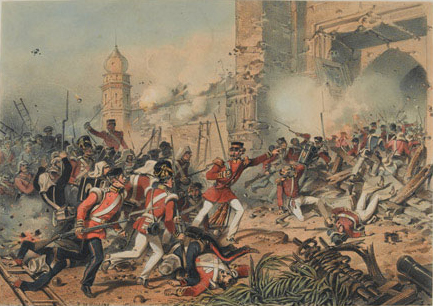 Question 4      Read the extract given below and answer in Hindi the questions that follow.     fuEufyf[kr xn~;ka'k dks /;kuiwoZd if<+, rFkk mlds uhps fy[ks iz'uksa ds mRrj fganh esa fyf[k,A                [5]f”k’Vkpkj esa lcls igys fouezrk vkrh gSA  gekjh ok.kh esa] O;ogkj esa fouezrk ?kqyh gksuh pkfg,A  blhfy, cM+ksa ds cqykus ij  ^gk¡ ^ ;k ^ ugha ^ u dgkdj ^ th gk¡ ^ ;k ^ th ugha ^ dguk pkfg,A  fdlh ckr dk mRrj ,sls ugha nsuk pkfg, fd lquusokys dks ,slk yxs tSls yV~B ekjk tk jgk gSAok.kh esa dVqrk ugha gksuh pkfg,A  fouezrk dsoy cM+ksa ds izfr gh ugha gksrhA  cjkcjokyksa vkSj vius ls NksVksa ds izfr Hkh uezrk vkSj Lusg dk Hkko gksuk pkfg,A  fouezrk dsou Hkk’kk esa gh ugha] gekjs deZ esa Hkh gksuh pkfg,A  vius ;gk¡ fdlh ds vkus ij gesa izlUurk ls mldk Lokxr vkSj ;Fkksfpr lRdkj djuk pkfg,A         ¼d½  f”k’Vkpkj dk igyk fu;e D;k gS \fdlesa fouezrk gksuh pkfg, \         ¼[k½  cM+ksa ds cqykus ij D;k dguk mfpr gS \	  ¼x½  fdlh ckr dk mRrj dSls ugh nsuk pkfg, \	  ¼?k½  cjkcjokyksa vkSj vius ls NksVksa ds izfr dSlk O;ogkj djuk pkfg, \	  ¼M+½  esgeku ds vkus ij D;k djuk pkfg, \                         Question5      Answer the following according to the instructions given.     fuEufyf[kr iz'uksa ds mRrj funsZ'kkuqlkj fyf[k, %                                                                 [10]    i) fdugha nks “kcnksa ds foykse fyf[k,A       ¼d½  fo’k  ¼[k½ nqyzhk ¼x½ “kkdkgkjh   ¼?K½ fe=      ii) fdlh rhu “kcn ds nks i;kz;okph fyf[k,A       ¼d½  fnu    ¼[k½  iqlrd  ¼x½  xksjo  ¼?K½ dk;Z     iii) fn, x, eqgkojs dk okd;ksa esa iz;ksx dhft, A        ¼d½  flj uhpk djuk  ¼[k½ Qwyk ugh lekuk    Iv) mfpr lozuke “kcnksa ls fjdr lfkkuksa dh iwrhz dhft,A        ¼d½  dktw && fiz; [kkn~; fkkaa        ¼[k½ tc && dejs dk njoktk [kksyk tkrk ]fxyyw nksm+dj vkrka    V)  fn, x, okd;ksa esa dky dk mfpr Hksn fyf[k,A       ¼d½  og iks/ks yxk,xk  ¼[k½ nknh us dgkuh lqukbza    Vi) okd;ka”kksa ds fy, ,d “kcn fyf[k,A        ¼d½ tgk¡ iqlrdsa j[krs gsa && ¼[k½ ftlus vijk/k fd;k gks&&         ¼x½ tks dsoy Qy [kkrk gks &&  ¼?K½ tks Hkkjr esa jgrk gks &&   Vii) mfpr fojke fpg~u yxkb,A       ¼d½  vki dgk¡ tk jgs gsa ¼[k½ gk; cspkjk fxj x;k   Viii) fn, x, okd;ksa esa opu cnydj fyf[k,A       ¼d½ nw/k dh cw¡n eq¡g esa Mky nha ¼[k½ fxygjh ckgj vkdj csb tkrh gs A     Ix) fn, x, “kcnksa ds fyax crkb, A       ¼d½ jsyxkm+h rsth ls nksm+h tk jgh fkha     ¼[k½ vkdk”k uhyk gsa      X) fn, x, okd;ksa esa crkb, fd fdz;k ldezd gs ;k vdezd A       ¼d½ vkneh lks jgk gsaa     ¼[k½ igys yksx rkm+ ds irrksa ij fy[krs fksaSection B [40 Marks]Attempt any four questions Question 6      Read the extract given below and answer in Hindi the questions that follow.   fuEufyf[kr xn~;ka'k dks /;kuiwoZd if<+, rFkk mlds uhps fy[ks iz'uksa ds mRrj fganh esa fyf[k,                   [10]lalkj ds ns”kksa dk bfrgkl i<us yxksxh rks rqEgs mu cM+s& cMs dkeksa dk gky ekywe gksxk tks phu vkSj felzokyksa us fd, FksAml le; ;wjksi ds ns”ksa esa taxyh tkfr;k¡ clrh FkhaArqEgs fganqLrku ds ml “kkunkj tekus dk gky Hkh ekywe gksxk tc jkek;.k vkSj egkHkkjr fy[ks x, vkSj fganqLrku cyoku vkSj /kuoku ns”k cu x;k Fkk A+   iz”u &mRrj    ¼d½ ikB dk uke vkSj ys[kd dk uke fyf[k,A   ¼[k½ “kgj cuus ls igys vkneh dSls jgrs Fks vkSj D;k [kkrs Fks \  ¼x½ nqfu;k dk gky dSls ekywe gks ldrk gS “kq+:vkr esa yksx fdl ij fy[krs Fks \  ¼?k½ ;fn fdrkcsa u gksrh rks ge vius fopkj dSlssssssssssss lxazfgr djrs \  ¼M+½ lksp&fopkj dh “kfDr us vkneh dks fdu ckrksa esa l{ke cuk;k \ Question 7                                                                                                                                                                 [10]   ge ;g le÷k dysa fd gekjh ghurk vkSj Js’Brk dk laca/k ns”k dh ghurk vkSj Js’Brk ls tqM+k          gqvk gSAtc ge dksbZ ghu ;k cqjk dke djrs gSa]rks gekjs ekFks ij gh dyad dk Vhdk ugh yxrk]     cfYd gekjs ns”k dk flj Hkh uhpk gksrka gS vkSj mldh izfr’Bk fxjrh gSaaAtc ge dksbZ Js’B dk;Z        djrs gSa ] rks mlls gekjk gh flj Å¡pk ugh gksrk ] cfYd ns”k dk Hkh flj Å¡pk gksrk gS vkSj         mldk xkSjo c<rk gSAblfy, gesa dksbZ ,slk dk;Z ugh djuk pkfg,] ftlls gekjs ns”k dh izfr’Bk       ij vk¡p vk,A a   ¼d½ tkikuh ;qod us Qyks dk nke D;ksa ugh fy;k \    ¼[k½ fons”kh ;qod us D;k fd;k Fkk \ vkSj mls D;k naM feyk \  ¼x½ dyad dk Vhdk dc vkSj dSls yx tkrk gS  \  ¼?k½ ;fn vki fons”k esa ?kweus tk,¡xsa rks fdu ckrksa dk /;ku j[ksxsa  ¼M+½ vki ns”k dk lEeku c<kus ds fy, D;k &D;k djsxsa \Question 8                                                                                                                                                                    [10]   blds ckn dbZ fnuksa rd cw<h [kkyk gkFk esasa ydMh fy, vklikl ds xk¡oksa esa nkSM+rh jghA dej    ÷kqddj  deku gks xbZ FkhA ,d&,d ix pyuk nqHkj Fkk] exxj ckr vkk iM+h FkhAmldk fu.kZ;    djuk t:jh FkkAla/;k le; ,d isM+ ds uhps iapk;r cSBhAtqEeu “ks[k us igys ls gh lkjk izca/k    dj j[kk FkkA  ¼d½ tqEeu us [kkyk ds lkFk dSlk O;ogkj fd;k \    ¼[k½ [kkyk D;ksa nq[kh Fkh vkSj mUgksus iapk;r D;ksa cqykbZ Fkh \  ¼x½ tqEeu vkSj vyxw pkS/kjh dh fe=rk nq”euh esa D;ksa cny xbZ  \  ¼?k½ gesa vius ?kj esa cM+s& cw<ksa ds lkFk dSlk O;ogkj djuk pkfg, \  ¼M+½ dgkuh dk uke iap ijes”oj D;ksa j[kk x;k gS \Question 9      Read the extract given below and answer in Hindi the questions that follow.                                         [10]   fuEufyf[kr in~;ka'k dks /;kuiwoZd if<+, rFkk mlds uhps fy[ks iz'uksa ds mRrj fganh esa fyf[k,                     dkuiqj ds ukuk dh eq¡gcksyhcgu Nchyh Fkh]       y{ehckbZuke] firk dh og larku vdsyh Fkh]      ukuk ds lax i<+rh og]ukuk ds lax [ksyh Fkh      cjNh]<ky]d`ik.k]dVkjh mldh ;gh lgsyh Fkh      ohj f”kokth dh xkFkk,¡ mldks ;kn t+ckuh FkhA       cqansys gjcksyksa ds eq¡g  geus lquh dgkuh Fkh ]       [kwc yM+h enkZuh og rks ÷kk¡lhokyh jkuh FkhAA  ¼d½ dfo vkSj dfork dk uke fy[kksA dfork esa fdl laxzke dk mYys[k gS \    ¼[k½ jkuh dk cpiu fdlds lkFk vkSj dSls chrk \  ¼x½ dof;f= us y{ehckbZ dks flaguh D;ksa dgk gS \  ¼?k½ dfork esa Hkkjr dks cw<+k D;ksa dgk x;k gS \  ¼M+½ “kCnksa ds vFkZ fy[kks&jktoa”k] iqyfdr] Hk`dqVh] nqxZQuestion 10	                                                                                                                                 [10]           HkbZ lwjt   t+jk bl vkneh dks txkvks]           ugh rks tc csoDr tkxsxk ;g]            rks tks vkxs frdy x, gSa]            mUgs ikus ?kcjkdj Hkkxsxk ;g            ?kcjkdj Hkkxuk vyx gS]            f{kiza xfr vyx gS]            f{kiz rks og gSs tks lgh {k.k esa ltx gSaA   ¼d½  dfo vkSj dfork dk uke fy[kksA dfo dk lans”k D;k gS \   ¼[k½  dfo ds vuqlkj O;fDr dks dc txuk pkfg, \  ¼x½  dfo us f{kiz fdls dgk vkSj D;ksa dgk gS \  ¼?k½  csoDr tkxus ij vkneh D;k djrk gS \  ¼M+½  “kCnksa ds vFkZ fy[kks&{k.k] iaNh] oDr] ltxAQuestion 11                                                                                                                                                                  [10]            cMs lcsjs euk jgk gS] dkSu [kq”kh esa ;g nhokyh \            ou miou esa tyk nh gS fdlus nhikoyh fujkyh\           th gksrk ]bu vksl d.kksa dks vatfy esa Hkj ?kj ys vkÅ¡            budh “kksHkk fuj[k&fuj[k dj bu ij dfork ,d cukÅ¡A   ¼d½ dfo vkSj dfork dk uke fy[kksA dfork esa fdldk o.kZu gqvk gS\   ¼[k½ dfo dks gjh ?kkl ij fc[kjh vksl dSlh yx jgh gS\  ¼x½ dfo vksl d.kksa dk D;k djuk pkgrk gS \  ¼?k½ dfork esa jRu fdls vkSj D;ksadgk x;k gS \  ¼M+½ “kCnksa ds vFkZ fy[kks&yfM+;k¡] neduk] fujkyh] [ktkukA